OKEECHOBEE ACHIEVEMENT ACADEMYBryan VanCamp, Principal1000 NW 34th Street, Okeechobee FL, 34972Phone: 863-462-5125             Fax: 863-462-5295Parent-School CompactPARENT/GUARDIAN AGREEMENTI want my child to succeed; therefore as a parent/guardian, I will be responsible for the following:Providing an environment that promotes learning.Seeing that my child is on time and attends school regularly; notifying school if my child is absent.Interacting with and supporting my child (listening to their needs and concerns).Working with my child in developing and striving toward future goals.Participating in school activities, such as parent informational meetings and parent-teacher conferences.Asking teachers or other school personnel for help when needed.Cooperating with the school on disciplinary matters.STUDENT AGREEMENTAs a student, I will become an active partner in my learning by:Arrive to school on time and attend school regularly.Complete assignments with pride and perseverance.Arrive on time to classes and be ready to learn.Cooperate with parents/guardians, teachers, and OAA faculty.Respect the personal rights and property of others.Be of service to those in need.SCHOOL AGREEMENTThe school will be responsible for the following efforts in helping every student succeed:Build supportive relationships with students and families.Provide parents/guardians with regular reports on their child’s progress and keep an open line of communicationMaintain high expectations for students, academically, socially, and behaviorally.Welcome the participation of parents/guardians in the classroom and their support in helping their child achievePromote a supportive, safe and effective learning environment that enables the students served to meet the student performance standardsParent/Guardian Signature 	Date 	Student Signature 	Date 	Principal Signature 	Date 	O keechobee Achievement Academy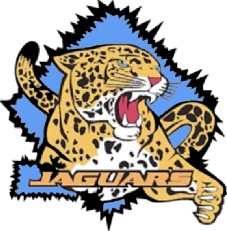 Rao‹fsl Weiguro, Principalw't:igumr@tikcc.k 1 2.fi uu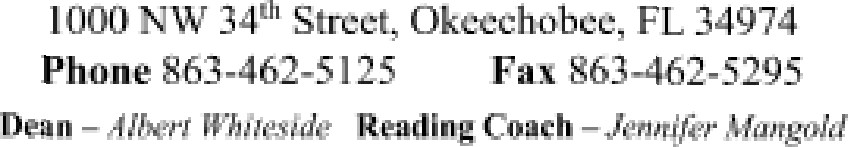 Bea9 'ior ialer 'eniipaJ8j - Citi.Grid  6jn‹-